________________________________________________________________________________________Après traitement de votre demande, un courrier sera envoyé à votre ligue, à votre comité et au contact club.Il y sera mentionné l’équivalence de classement attribué par la commission fédérale de classement.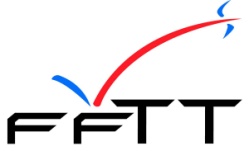 DEMANDE D’ÉQUIVALENCE DE CLASSEMENT
(Ce document doit être adressé à la Commission fédérale de classement de la F.F.T.T.)Email : classement@fftt.email Informations joueur ou joueuse ( merci d’écrire en majuscules)Nom : _______________________________      Prénom : ______________________________    Nationalité : _____________Date de naissance : _______ / _______ / _______    Sexe : __________   Dernière saison en activité : ____________________Fédération quittée (merci d’écrire en majuscules)Fédération : ____________________________________________________________________________________________Nouvelle AssociationNom du club : ________________________________________      N° d’affiliation du club :   ____________________________Nom de la Ligue : _____________________________________      Nom du Comité : __________________________________Contact Club - Nouvelle AssociationNom : ________________________ Prénom : ______________________   Fonction au sein du club : ____________________Adresse : ______________________________________________________________________________________________CP : ______________        Ville : ___________________________________________________________________________Téléphone : /___/___/___/___/___/___/___/___/___/___/ Courriel (obligatoire et lisible) : _____________________________________________________________________________Fédérations et / ou Associations où le joueur(se) a évolué lors des 5 dernières saisons- saison _________ / _________ : ________________________________________________________________- saison _________ / _________ : ________________________________________________________________- saison _________ / _________ : ________________________________________________________________- saison _________ / _________ : ________________________________________________________________- saison _________ / _________ : ________________________________________________________________INFORMATIONS COMPLEMENTAIRESClassement mondial, classement dans son pays, rang dans son pays par rapport à un(e) joueur(se) figurant dans le classement mondial, résultats (victoires et défaites) contre des joueurs ou joueuses de votre club, clubs voisins, département ou ligue.Références internationales, autres informations que vous jugez utiles de mentionner.Document rempli par :Signature :Date et signature
du joueur ou de la joueuseSignature des parents ou du tuteur légal, si le(la) joueur(se) est mineur(e), précédée de la mention manuscrite « bon pour accord »Rappel 1 : L’attribution d’un classement ne constitue en aucun cas un accord pour une délivrance d’une licence.Rappel 2 : La licence est obligatoire mais elle n’entraîne pas systématiquement la qualification pour les différentes épreuves sportives. Il convient de respecter les règles de qualification propres à chaque épreuve.